«Πάσχα στα πέλαγα» – Πασχαλινό διήγημα του Ανδρέα Καρκαβίτσα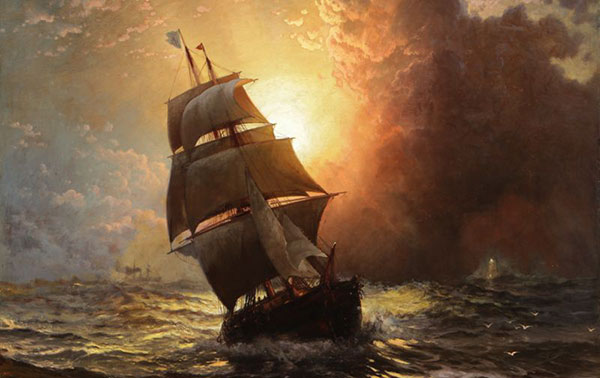 Πάσχα στα πέλαγα(από την α΄ έκδοση της Εστίας, 1922)Τὸ πλοῖο ὁλοσκότεινο ἔσχιζε τὰ νερὰ ζητώντας ἀνυπόμονα τὸ λιμάνι του. Δὲν εἶχε ἄλλο φῶς παρὰ τὰ δύο χρωματιστὰ φανάρια τῆς γέφυρας ζερβόδεξα· ἕνα ἄλλο φανάρι ἄσπρο ἀκτινοβόλο ψηλὰ εἰς τὸ πλωριὸ κατάρτι καὶ ἄλλο ἕνα μικρὸ πίσω εἰς τὴν πρύμη του. Τίποτε ἄλλο.  Οἱ ἐπιβάτες ἦσαν ὅλοι ξαπλωμένοι στὶς κοκέτες1 τους, ἄλλοι παραδομένοι στὸν ὕπνο καὶ ἄλλοι στοὺς συλλογισμούς. Οἱ ναῦτες καὶ θερμαστές, ὅσοι δὲν εἶχαν ὑπηρεσία ἐροχάλιζαν εἰς τὰ γιατάκια2 τους. Ὁ καπετάνιος μὲ τὸν τιμονιέρη ὀρθοὶ στὴ γέφυρα, μαῦροι ἴσκιοι, σχεδὸν ἐναέριοι, ἔλεγες πὼς ἦσαν πνεύματα καλόγνωμα, ποὺ ἐκυβερνοῦσαν στὸ χάος τὴν τύχη τοῦ τυφλοῦ σκάφους καὶ τῶν κοιμωμένων ἀνθρώπων. Ἔξαφνα ἡ καμπάνα τῆς γέφυρας ἐσήμανε μεσάνυχτα. Μεσάνυχτα ἐσήμανε καὶ ἡ καμπάνα τῆς πλώρης. Τὸ καμπανοχτύπημα γοργό, χαρούμενο, ἐπέμενε νὰ ρίχνῃ τόνους μεταλλικοὺς περίγυρα, κάτω στὴ σκοτεινὴ θάλασσα καὶ ψηλὰ στὸν ἀστροφώτιστο οὐρανὸ καὶ νὰ κράζῃ ὅλους εἰς τὸ κατάστρωμα. Καὶ μὲ μιᾶς τὸ σκοτεινὸ πλοῖο ἐπλημμύρισεν ἀπὸ φῶς, ἀπὸ θόρυβο, ἀπὸ ζωή. Ἄφησε τὸ πλήρωμα τὰ γιατάκια του καὶ οἱ ἐπιβάτες τὶς κοκέτες τους.Ἐμπρὸς εἰς τὴν πλώρη καὶ εἰς τὴν πρύμη πίσω ἀνυπόμονες ἔφευγαν ἀπὸ τὰ χέρια τοῦ ναύκληρου οἱ σαΐτες, ἔφθαναν λὲς τ᾿ ἀστέρια κι ἔπειτα ἔσβηναν στὴν ἄβυσσο, πρασινοκόκκινα πεφτάστερα.Τὰ ξάρτια3, τὰ σχοινιά, οἱ κουπαστὲς ἔλαμπαν σὰν ἐπιτάφιοι ἀπὸ τὰ κεριά. Καὶ δὲν ἦταν ἐκείνη τὴ στιγμὴ τὸ καράβι παρὰ ἕνα μεγάλο πολυκάντηλο, ποὺ ἔφευγε ἀπάνω στὰ νερὰ σὰν πυροτέχνημα.Ἡ γέφυρα στρωμένη μὲ μία μεγάλη σημαία ἐμοίαζε ἁγιατράπεζα. Ἕνα κανίστρι μὲ κόκκινα αὐγὰ καὶ ἄλλο μὲ λαμπροκούλουρα ἦταν ἀπάνω. Ὁ πλοίαρχος σοβαρὸς μὲ ἕνα κερὶ ἀναμμένο στὸ χέρι ἄρχισε νὰ ψέλνῃ τὸ Χριστὸς Ἀνέστη. Τὸ πλήρωμα κι οἱ ἐπιβάτες γύρω του, ξεσκούφωτοι καὶ μὲ τὰ κεριὰ στὰ χέρια, ξανάλεγαν τὸ τροπάρι ρυθμικὰ καὶ μὲ κατάνυξη.― Χρόνια πολλά, κύριοι!… Χρόνια πολλά, παιδιά μου!.. εὐχήθηκε ἅμα ἐτέλειωσε τὸν ψαλμό, γυρίζοντας πρῶτα στοὺς ἐπιβάτες κι ἔπειτα στὸ πλήρωμα ὁ πλοίαρχος.― Χρόνια πολλὰ καπετάνιε! χρόνια πολλά!… ἀπάντησαν ἐκεῖνοι ὁμόφωνοι.― Καὶ τοῦ χρόνου στὰ σπίτια σας, κύριοι! Καὶ τοῦ χρόνου στὰ σπίτια μας παιδιά! ἐξαναεῖπε ὁ πλοίαρχος, ἐνῶ ἕνα μαργαριτάρι ἐφάνη στὴν ἄκρη τῶν ματιῶν του.― Καὶ τοῦ χρόνου στὰ σπίτια μας, καπετάνιε!Ἔπειτα ἐπέρασε ἕνας ἕνας, πρῶτα οἱ ἐπιβάτες ἔπειτα τὸ πλήρωμα, ἐπῆραν ἀπὸ τὸ χέρι του τὸ κόκκινο αὐγὸ καὶ τὸ λαμπροκούλουρο καὶ ἄρχισαν πάλι οἱ εὐχὲς καὶ τὰ φιλήματα:― Χριστὸς Ἀνέστη.― Ἀληθινὸς ὁ Κύριος.― Καὶ τοῦ χρόνου σπίτια μας…Οἱ ἐπιβάτες ἐτράβηξαν στὰς θέσεις τους νὰ φᾶνε τὴ μαγερίτσα. Οἱ ναῦτες ζευγαρωτὰ στοὺς διαδρόμους, ἐφίριραν4 τ᾿ αὐγά τους, ἐγελοῦσαν, ἐσπρώχνοντο συναμεταξύ τους, ἔτρωγαν λαίμαργα, ἐκαλοχρονίζοντο σοβαρὰ καὶ κοροϊδευτικά.Ἔπαψε τὸ καμπανοχτύπημα· ἕνα ἕνα ἔσβησαν τὰ κεριά. Τὸ καράβι ἐβυθίστηκε πάλι στὴν ἡσυχία του. Ὁ καπετάνιος καὶ ὁ τιμονιέρης καταμόναχοι ἐπάνω στὴ γέφυρα, πνεύματα θαρρεῖς ἐναέρια, ἐξακολουθοῦσαν τὴ δουλειά τους σιωπηλοὶ καὶ ἄγρυπνοι:― Ἕνα κάρτο μαΐστρο5!― Μαΐστρο!― Γραμμή!― Γραμμή!Καὶ τὸ πλοῖο ὁλοσκότεινο πάλι ἐξακολούθησε νὰ σχίζῃ τὰ νερά, ζητώντας ἀνυπόμονα τὸ λιμάνι του.1. κοκέτες: κουκέτες, τα κρεβάτια του πλοίου
2. γιατάκια: καταλύματα, κρεβάτια
3. ξάρτια: τα πλευρικά σχοινιά που χρησιμοποιούνται για την στήριξη του καταρτιού στο πλοίο
4. εφίριραν: τούγκριζαν
5. κάρτο μαϊστρο: να στρίψει το τιμόνι ένα τέταρτο προς τα βορειοδυτικά.Πάσχα στα πέλαγα(στη κοινή νεοελληνική)Το πλοίο ολοσκότεινο έσκιζε τα νερά ζητώντας ανυπόμονα το λιμάνι του. Δεν είχε άλλο φως παρά τα δυο χρωματιστά φανάρια ζερβόδεξα της γέφυρας· ένα άλλο φανάρι άσπρο, αχτινοβόλο, ψηλά στο πλωριό κατάρτι και άλλο ένα μικρό πίσω στην πρύμνη του. Τίποτε άλλο. Οι επιβάτες όλοι ξαπλωμένοι στις καμπίνες τους, άλλοι παραδομένοι στον ύπνο και άλλοι στους συλλογισμούς. Οι ναύτες και οι θερμαστές, όσοι δεν είχαν υπηρεσία, κοιμόνταν βαριά στα κρεβάτια τους. Ο καπετάνιος με τον τιμονιέρη ορθοί στη γέφυρα, μαύροι ίσκιοι, σχεδόν ανάεροι, έλεγες ότι ήταν πνεύματα καλόγνωμα, που κυβερνούσαν στο χάος την τύχη του τυφλού σκάφους και των κοιμισμένων ανθρώπων. Έξαφνα η καμπάνα της γέφυρας σήμανε μεσάνυχτα. Μεσάνυχτα σήμανε και η καμπάνα της πλώρης. Το καμπανοχτύπημα γοργό, χαρούμενο, επέμενε να ρίχνει τόνους μεταλλικούς περίγυρα, κάτω στη σκοτεινή θάλασσα και ψηλά στον αστροφώτιστο ουρανό, και να κράζει όλους στο κατάστρωμα. Και μεμιάς το σκοτεινό πλοίο πλημμύρισε από φως, θόρυβο, ζωή. Άφησε το πλήρωμα τα κρεβάτια του και οι επιβάτες τις καμπίνες τους.Εμπρός στην πλώρη και στην πρύμνη πίσω, ανυπόμονα έφευγαν από τα χέρια του ναύκληρου τα πυροτεχνήματα, έφταναν, λες, τ’ αστέρια, και έπειτα έσβηναν στην άβυσσο.Τα ξάρτια, τα σχοινιά, οι κουπαστές έλαμπαν, σαν επιτάφιοι από τα κεριά. Και δεν ήταν εκείνη τη στιγμή το καράβι παρά ένα μεγάλο πολυκάντηλο, που έφευγε πάνω στα νερά σαν πυροτέχνημα.Η γέφυρα στρωμένη με μια μεγάλη σημαία έμοιαζε Άγια Τράπεζα. Ένα κανίστρι με κόκκινα αυγά και ένα με λαμπροκούλουρα επάνω. Ο πλοίαρχος σοβαρός με ένα κερί αναμμένο στο χέρι άρχισε να ψάλλει το «Χριστός Ανέστη». Το πλήρωμα και οι επιβάτες γύρω του ξεσκούφωτοι και με τα κεριά στα χέρια ξανάλεγαν το τροπάρι ρυθμικά και με κατάνυξη.― Χρόνια πολλά, κύριοι!… Χρόνια πολλά, παιδιά μου!… ευχήθηκε, άμα τελείωσε τον ψαλμό, γυρίζοντας πρώτα στους επιβάτες και έπειτα στο πλήρωμα ο πλοίαρχος.― Χρόνια πολλά, καπετάνιε, χρόνια πολλά!… Απάντησαν εκείνοι ομόφωνα.― Και του χρόνου στα σπίτια σας, κύριοι! Και του χρόνου στα σπίτια μας, παιδιά, ξαναείπε ο πλοίαρχος, ενώ ένα μαργαριτάρι στην άκρη των ματιών του.― Και του χρόνου στα σπίτια μας, καπετάνιε.Έπειτα πέρασε ένας ένας, πρώτα οι επιβάτες, έπειτα το πλήρωμα, πήραν από το χέρι του το κόκκινο αυγό και το λαμπροκούλουρο και άρχισαν πάλι οι ευχές και τα φιλήματα.― Χριστός Ανέστη!― Αληθινός ο Κύριος!― Και του χρόνου σπίτια μας!Oι επιβάτες τράβηξαν στις θέσεις τους να φάνε τη μαγειρίτσα. Οι ναύτες ζευγαρωτά στους διαδρόμους τσούγκριζαν τ’ αυγά τους, γελούσαν, σπρώχνονταν μεταξύ τους, έτρωγαν λαίμαργα, καλοχρονίζονταν σοβαρά και κοροϊδευτικά.Έπαψε το καμπανοχτύπημα· ένα ένα έσβησαν τα κεριά. Το καράβι βυθίστηκε πάλι στην ησυχία του. Ο καπετάνιος και ο τιμονιέρης καταμόναχοι πάνω στη γέφυρα, πνεύματα, θαρρείς, ανάερα, εξακολουθούσαν τη δουλειά τους σιωπηλοί και άγρυπνοι.― Ένα κάρτο μαΐστρο!― Μαΐστρο!― Γραμμή!― Γραμμή!Και το πλοίο ολοσκότεινο πάλι εξακολούθησε να σκίζει τα νερά, ζητώντας ανυπόμονα το λιμάνι του.